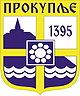 ОДЕЉЕЊЕ ЗА ИНСПЕКЦИЈСКЕ ПОСЛОВЕКОМУНАЛНА ИНСПЕКЦИЈАГОДИШЊИ ПЛАН ИНСПЕКЦИЈСКОГ НАДЗОРА КОМУНАЛНЕ ИНСПЕКЦИЈЕ  ЗА 2023. ГОДИНУ       УВОДИнспекцијски надзор је посао државне управе, кога врше органи државне управе, органи аутономне покрајине и органи јединица локалне самоуправе, с циљем да се превентивним деловањем или налагањем мера оствари законитост и безбедност пословања и поступања надзираних субјеката и спрече или отклоне штетне последице по законом и другим прописом заштићена добра, права и интересе.  План инспекцијског надзора заснива се на утврђеном стању у области инспекцијског надзора и процени ризика. Инспекција је дужна да спроводи план инспекцијског надзора, осим када постоје нарочито оправдане изузетне околности које је у томе спречавају.       Сврха доношења Плана инспекцијског надзора комуналне инспекције је већа избалансираност и равномернија покривеност свих  области инспекцијског надзора из делокруга рада комуналне инспекције, повећање ефективности и транспарентности, као и јачање поверења грађана у градску управу и рад управе. План инспекцијског надзора у највећој мери односи се на оне активности и субјекте који носе значајан ризик и где постоји значајан јавни интерес, на ефикасније управљање ресурсима инспекција, бољу интеграцију послова у области инспекцијског надзора и координационих активности и  омогућавање праћења активности инспекцијског надзора. Извршиоци, опрема  и организација          Послове инспекцијског надзора обављaју руководилац и 5 комуналнa инспектора одељења за инспекцијске послове, по унапред утвђеној територијалнoj подели терена.                     Одељење за инспекцијске послове не располаже својим службеним возилом већ се за рад користи возило градске управе, а за потребе  канцеларијског рада и прикупљања неопходних података сваком инспектору обезбеђен је рачунар.            Комунални инспектори врше свакодневно редовне, ванредне , мешовите, контролне, а по потреби и допунске инспекцијске надзоре на терену. Велики део активности односи се на канцеларијски инспекцијски надзор (прикупљање података и информација од значаја за инспекцијси надзор, сачињавање записника, издавање прекршајних налога, узимање изјава, пријем странака, извештавање о предузетим мерама и обавештавање, коришћење услуга Е-управе, регистара АПР, РГЗ, МУП, обрада и архивирање предмета и др.). Правни основ          Комунална инспекција Градске управе града Прокупља поступа сходно одредбама Закона о комуналним делатностима, Закона о инспекцијском надзору, Закона о општем управном поступку, Законa о становaњу и одржавању зграда, Закона о прекршајима као и  донетим одлукама које ближе одређују поједине комуналне делатности, опште услове и и начин њиховог обављања као и надзор над њиховим вршењем, и то:1.ОДЛУКА О КОМУНАЛНИМ ДЕЛАТНОСТИМА НА ТЕРИТОРИЈИ ГРАДА ПРОКУПЉА       2.ОДЛУКА О ПОСТАВЉАЊУ МАЊИХ МОНТАЖНИХ ОБЈЕКАТА НА ЈАВНИМ ПОВРШИНАМА НА  ТЕРИТОРИЈИ ГРАДА ПРОКУПЉА                                        3. ОДЛУКА О КОМУНАЛНОМ РЕДУ               4. ОДЛУКА О ОДРЖАВАЊУ ЧИСТОЋЕ            5. ОДЛУКА О ЈАВНОМ ВОДОВОДУ                  6. ОДЛУКА О ЈАВНОЈ КАНАЛИЗАЦИЈИ И ОДВОЂЕЊУ ОТПАДНИХ ВОДА                                                                7. 0ДЛУКА О ПИЈАЦАМА                                    8. ОДЛУКА О УРЕЂЕЊУ И ОДРЖАВАЊУ ЈАВНИХ ЗЕЛЕНИХ ПОВРШИНА И ДРВОРЕДА                                    9. ОДЛУКА О УРЕЂИВАЊУ И ОДРЖАВАЊУ ГРОБЉА И САХРАЊИВАЊУ                                                    10.ОДЛУКА О ОБАВЉАЊУ ДЕЛАТНОСТИ ЗООХИГИЈЕНЕ НА ТЕРИТОРИЈИ ГРАДА ПРОКУПЉА                11.ОДЛУКА О ОПШТЕМ КУЋНОМ РЕДУ У СТАМБЕНИМ И СТАМБЕНО-ПОСЛОВНИМ ЗГРАДАМА НА ТЕРИТОРИЈИ ГРАДА ПРОКУПЉА 12.ОДЛУКА О УТВРЂИВАЊУ РАДНОГ ВРЕМЕНА У ТРГОВИНИ, ЗАНАТСТВУ, УГОСТИТЕЉСТВУ И ОБЈЕКТИМА ЗА ПРИРЕЂИВАЊЕ ИГАРА ЗА ЗАБАВУ И ИГАРА НА СРЕЋУ  13. ОДЛУКА О ЈАВНИМ ПАРКИРАЛИШТИМА  14.ОДЛУКА О ОПШТИМ УСЛОВИМА ЗА ОДРЖАВАЊЕ И КОРИШЋЕЊЕ ЈАВНОГ ЛОКАЛНОГ ВОДОВОДА У СЕОСКИМ НАСЕЉИМА НА ТЕРИТОРИЈИ ГРАДА ПРОКУПЉА 15. ОДЛУКА О ПОДИЗАЊУ И ОДРЖАВАЊУ РАТНИХ МЕМОРИЈАЛА НА ТЕРИТОРИЈИ ГРАДА ПРОКУПЉА   Активности,  поступања  и врсте инспекцијског надзора Послови, задаци и превентивне мере из делокруга односно Годишњег плана инспекцијског надзора комуналних инспектора се обављају свакодневно како у самом седишту тако и на терену на територији  Града Прокупља.           Пре почетка инспекцијског надзора, инспектор прикупља податке о претходним инспекцијским надзорима над надзираним субјектом и друге податке од значаја за предстојећи надзор, путем информационог система и других база података, као и путем непосредног сазнања и информисања и на други одговарајући начин, прибавља по службеној дужности јавне исправе и податке из евиденција, односно регистара које воде надлежни државни органи. Комунална инспекција континуирано прати стање у области инспекцијског надора и врши процену ризика, врши евиденцију и анализу представки, врши превентивне, редовне, ванредне  и мешовите инспекцијске надзоре, сачињава извештаје  о спроведеним инспекцијским надзорима,  припрема  извештаје о раду, сарађује са другим одељењима и државним органима, води казнене поступке.          Једно од значајних средстава остварења циља инспекцијског надзора представља превентивно деловање што подразумева тачно и правовремено  информисање грађана, пружање стручне и саветодавне подршке и помоћи физичким и правним лицима, објављивање важећих прописа, давање предлога, покретање иницијатива, упућивање дописа са препорукама и др., а што је планирано и за 2023. годину. Превентивно деловање нарочито је важно јер  ће на такав начин доћи до повећања нивоа савесног обављања свих послова који се тичу надзираних субјеката, а посебно ће довести до јачања свести код истих и њиховог поступања у складу са Законом и другим подзаконским актима.  Поред превентивног деловања комунална инспекција у циљу брзог и делотворног реаговања на појаве незаконитости, небезбедности и спречавање штете изриче мере за отклањање незаконитости како би се постигло усклађивање стања са законом, другим прописом и безбедношћу а посебно када се ради о нерегистрованим субјектима и када се ради о непоштовању закона или угроржавању животне средине или комуналног реда. Инспектор изриче оне мере које су сразмерне процењеном ризику и откривеним, односно вероватним незаконитостима и штетним последицама, тако да се ризиком делотворно управља и најповољније по надзираног субјекта постижу циљ и сврха закона и другог прописа. Инспектор се обавезно стара о томе да мере  буду сразмерне економској снази надзираног субјекта, да се њихове штетне последице сведу на најмању могућу меру и настави одрживо пословање и развој надзираног субјекта. Сразмерност у инспекцијском надзору изражава се и остварује кроз градацију инспекцијских мера које се крећу од указивања, упозоравања, опомене, преко налагања надзираном субјекту да нешто учини, до репресивних мера као што је  издавање прекршајних налога. Осим планираних активности које се спроводе овим Планом, а везане су за инспекцијски надзор - инспекцијске контроле, предузимање превентивних мера према надзираним субјектима, едукацију, предвиђене састанке, извршење управних мера као и контролу истих и других активности у оквиру рада, спроводе се и непланиране активности за које је такође потребно издвојити одређено време.Непланиране активности се одмах извршавају, а односе се на пријаве грађана, примање електронске поште, телефонске пријаве, као и непосредна запажања инспектора на терену.Проценa ризика        Окосницу планирања и вршења инспекцијског надзора чини процена ризика која представља вероватноћу настанка догађаја чија би се последица могла негативно одразити на постизање циљева надзора и који се исказује и мери у категоријама последице као: незнатан, низак, средњи, висок и критичан. Процена ризика је у Годишњем плану инспекцијског надзора за 2023. годину, вршена  на основу инспекцијског надзора у наведеним областима односно на основу анализе стања у досадашњем дугогодишњем вршењу инспекцијског надзора, као и на основу информација и добијених података од других инспекција, других овлашћених органа и организација, а исто је обрађено и  представљено у контролним листама. На основу процене ризика одређује се степен ризика код надзираног субјекта и утврђује динамика и учесталост спровођења инспекцијског надзора. Када повреда прописа или појава која проузрокује критичан или висок ризик траје у континуитету, инспекцијски надзор се такође врши континуирано, како би се степен ризика смањио испод критичног или високог ризика. У периодима у току године у којима је повећана опасност од одређених појава, активности или радњи, учесталост вршења инспекцијског надзора је појачана.       Процена ризика се врши и у току инспекцијског надзора, што некада доводи до корекције у односу на ризик предвиђен контролним листама.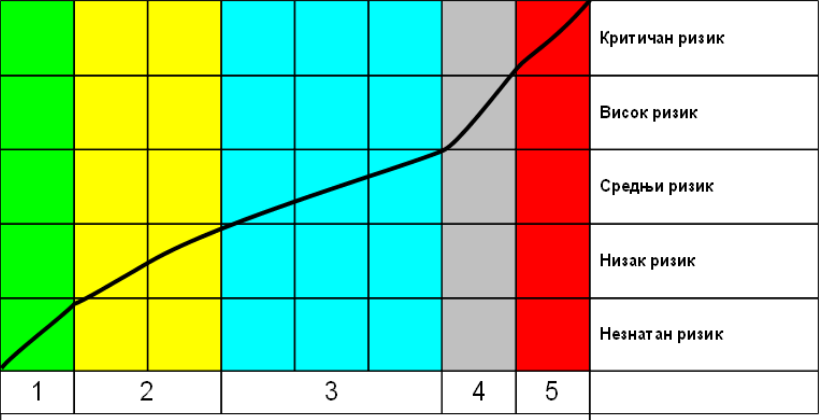 5.   Инспекцијски надзор-активности , ризици, учесталост контроле Ванредни  инспекцијски надзори по представкама грађана          Поред редовног и планираног инспекцијског надзора, ванредног циљаног инспекцијског надзора када је неопходно да се предузмају хитне мере ради спречавања или отклањања непосредне опасности по живот и здравље људи, имовину, комунални ред или безбедност, комунална инспекција свакодневно врши и ванредни инспекцијски надзор по пријавама грађана.      У току 2023. године очекује се ванредни инспекцијски надзор у следећим областима: Контрола нелегалних прикључака на водоводну мрежу Контрола нелегалних прикључака на канализациону мрежу -     Контрола одлагања комуналног отпада ван за то предвиђених места            (дивље депоније и одлагање отпада ван контејнера) Инспекцијски надзор над обавезама власника посебних и самосталних делова зграде прописане Законом о становању и одржавању зграда и Одлуке о општем кућном реду у стамбеним и стамбено-пословним зградама на територији Града Прокупља Контрола по одредбама Одлуке о одржавању чистоће Контрола изливања отпадних вода на јавним и другим површинама. Контрола по одредбама Одлуке о комуналном реду Контрола продаје робе на површини јавне намене без одобрења  Контрола по одредбама Одлуке о постављању мањих монтажних објеката на јавним површинама На основу анализе и стања у претходној години може се претпоставити да се у 2023. години очекује већи обим представки те је неопходно свакодневно вршити селекцију истих узимајући у обзир, пре свега, заштиту јавног интереса, законска правила којима се уређују инспекцијски надзор и овлашћења инспектора, могуће видове злоупотребе права, процену ризика и  да ли и колике штетне последице постоје, оправданост иницијативе, претходно понашање, пословање и поступање  лица према коме је представка уперена - да ли је било законито или није, однос између пријавиоца и пријављеног, учесталост пријављивања и  квалитет представке односно да ли је ваљано образложена и поткрепљена доказима или је штуро сачињена и не нуди доказе за своје наводе и тврдње, да ли постоји основана сумња да је извршен прекршај и ако постоји, која је тежина дела, а како се инспекција не би оптерећивала неоснованим или пријавама чији су ризици ниски или незнатни и како би  инспектори могли  правилно да распоређују ресурсе у складу са планом редовних инспекцијских надзора. На основу тога, поступајући савесно и са дужном пажњом, инспектор доноси закониту, правилну и уравнотежену одлуку о томе да ли се покреће поступак инспекцијског надзора или не и ако се покреће, који је приоритет у питању, да ли је потребно хитно поступање, односно о ком степену хитности и ажурности се ради, које ресурсе је потребно ангажовати и  да  ли је и  са  којим  другим  инспекцијама  и органима  потребно организовати заједнички надзор, односно остварити сарадњу у обављању послова.          Представке, односно пријаве грађана имају дејство иницијативе за покретање поступка. Инспектор неће покренути поступак на основу представке ако се ради о неуредним и непотпуним представкама као и ако се процени да се у појединим случајевима ради о злоупотреби права на представку учесталим пријавама по истој природи ствари. Како је инспекцијски надзор сразмеран процењеном ризику, ток и брзина поступања инспектора по представци зависиће од процењеног степена ризика, тако да предност има виши степен ризика  (безбедност, живот и здравље људи, животна средина, јавни интерес). Комунални инспектори дужни су да у законском року обавесте подносоца представке о предузетим мерама и на који начин су поступили.           Прокупље и ако мали град има велики број стамбених зграда и стамбених заједница па је самим тим и претпоставка да се у 2023. години очекује и  већи број пријава које се односе на одржавање стамбених зграда, поступање и промену управника, плаћање трошкова одржавања, поштовање кућног реда, чување животиња, те је неопходно вршити више превентивних инспекцијских надзора како би станари били упознати  са својим правима али и обавезама као и чињеницом да о раду стамбене заједнице одлучују искључиво власници посебних делова зграде и да све одлуке о питањима од значаја за стамбену заједницу доноси скупштина стамбене заједнице односно сами станари, а да послове одржавања поверавају предузетницима или предузећима као и да морају учествовати у трошковима одржавања.  Управљање зградом, у смислу овог закона су сви организациони послови и активности које континуирано обавља изабрано или постављено лице (управник или професионални управник), односно орган управљања, у сврху руковођења зградом, а што подразумева одговорно предузимање мера ради организовања одржавања зграде, одлучивања о коришћењу финансијских средстава и обезбеђивања коришћења зграде, односно њених делова у складу са њеном наменом, као и друга питања од значаја за управљање зградом. Остале планиране активности У складу са важећим прописима и већим овлашћењима комунална инспекција поред тога што врши инспекцији надзор и налаже мере у складу са донетим одлукама, уједно прати стање, предузима мере и покреће иницијативе  за заштиту и унапређење животне средине у граду, покреће иницијативе на основу представки грађана за уређење јавних зелених површина и дечјих игралишта, објеката јавног осветљења и слично, предузима све неопходне мере и радње кроз превентивно деловање и инспекцијски надзор у ванредним ситуацијама изазваним елементарним непогодама због повећаних ризика  по живот и здравље људи, имовину, животну средину, биљни и животињски свет , а у циљу обезбеђивања услова за безбедно и несметано одвијање живота у граду.   	Непостојање канализационе мреже у појединим деловима града као и у селима због недостатка материјалних средстава и непостојања регулационих планова има за последицу изливање фекалних вода и отпадних вода, угрожавање  животне средине, материјалне штете и нарушавање комуналног реда што захтева појачан инспекцијски надзор, сарадњу са комуналним предузећима и другим службама и институицијама, превентивне мере и  едукацију грађана.Мере и задаци  за  ублажавање и смањење ризика      Како је у 2022. године поднет већи број пријава које су се односиле на поступање и избор управника, рад стамбене заједнице, одржавање зграде, неучествовање у трошковима одржавања, непоштовање кућног реда и коришћења  заједничких просторија у 2023. години планирано је да иснпектори пружају  стручну помоћ  станарима и управницима, дају  стручна објашњења, предузимају превентивне мере, укључујући и то да обавештавају  субјекте инспекцијског надзора о обавезама из прописа, указују субјектима инспекцијског надзора на могуће забрањене, односно штетне последице њиховог понашања, опомињу субјекте инспекцијског надзора на потребу отклањања узрока незаконитости које могу настати у будућности сходно одредбама  Закона о инспкцијском надзору и Закона о становању и одржавању зграда .          На основу процене ризика и евиденције података о инспекцијском надзору у 2022. години, сачињене типологије ризика, утврђеног стања на терену и анализе представки грађана у претходном периоду, у 2023. години планира се учесталији и појачан инспекцијски надзор субјеката код којих је процењен висок или критичан ризик.Визија деловања комуналне инспекције у наредном периоду је како пре свега  развити систем и начин поступања у правцу да се постигне позитивно уверење на надзиране субјекте које се тиче законитости, економичности и ефикасности, затим, потребно је разрадити систем превентивног деловања комуналне инспекције који ће код свих надзираних субјеката изградити позитивно уверење да је деловање и рад инспекције позитиван и друштвено користан, такође неопходно је развити персоналну и техничку опремљеност инспекције и подићи је на ниво који омогућава ефикасније извршење инспекцијских надзора. С обзиром да није могуће предвидети све неповољне околности и појаве и обим ванредних надзора, комунална инспекција  у случају промене стања на терену на основу којих је процењен ризик и сачињен план,  ускладиће процену ризика и план рада са  новонасталим околностима. План се може проширити, изменити и допунити и  доношењем нових законских и подзаконских аката.9.  Предлози за унапређење рада1. Побољшање  техничке опремљености инспектора2. Унапређење рада инспектора кроз континуирану обуку, присуство семинарима и едукацијама, ради ефикаснијег рада и квалитетније примене нових законских решења3. Константна сарадња инспекцијских органа са другим инспекцијама, судским органима и полицијом 4. Унапређење комуникације и успостављање сарадње са осталим Одељењима и службама унутар Градске управеКреирање упустава за што лакшу примену законских стандарда који су циљ инспекцијског надзораАутомобил за инспекцијуУвођење јединственог информационог система за инспекцијеКадровско јачање Одељења за инспекцијске пословеЛЕГЕНДА:ЛЕГЕНДА:1ЈАВНА РАСВЕТАСПОМЕНИЦИ И СПОМЕН ОБЕЛЕЖЈА2ЗООХИГИЈЕНАКУЋНИ РЕД У СТАМБЕНИМ ЗГРАДАМА3КОНТРОЛА ПАРКИРАЊА,ОСТАВЉАЊА ВОЗИЛА И ДРУГИХ СТВАРИ НА ПОВРШИНАМА ЈАВНЕ НАМЕНЕКОНТРОЛА ОПШТЕ УРЕЂЕНОСТИ ЈАВНИХ ПОВРШИНА4РАДНО ВРЕМЕ УГОСТИТЕЉСКИХ ОБЈЕКАТАПОСТАВЉАЊЕ МАЊИХ МОНТАЖНИХ ОБЈЕКАТА5ПРОИЗВОДЊА И ДИСТРИБУЦИЈА ВОДЕОДВОЂЕЊЕ ОТПАДНИХ ВОДАКОМУНАЛНИ РЕДОДРЖАВАЊЕ ЧИСТОЋЕ         Активности и контролеСтепен ризикаУчесталостПериод1.Комунални редКонтрола површина око зграда незнатан По пријавама        грађанаУ току целе годинеКонтрола опште уређености површина јавних намена и површина у јавном коришћењусредњимесечноУ току целе годинеКонтрола постављања објеката и уређаја на површинама јавне намене и површинама у јавном коришћењу   високнедељноУ току целе годинеКонтрола паркирања,остављања возила и других ствари на површинама јавне намене и површинама у јавном коришћењусредњинедељноУ току целе годинеКонтрола уклањања снега и леда са површина јавне намене и површина у јавном коришћењу и леденица са  зграда   високсвакодневноДецембар-мартКонтрола раскопавања површина јавне намене и површина у јавном коришћењусредњимесечноУ току целе годинеОбезбеђивање јавног осветљењанезнатанмесечноУ току целе године2.Становање и одржавање зградаИзбор управника и регистрација стамбених заједница   низакконтинуирано и по пријавамаУ току целе годинеПридржавање обавеза власника посебних и самосталних делова зграде низакпо пријавамаУ току целе годинеИспуњеностуслова професионалног управљања низакпо пријавамаУ току целе годинеПридржавање општих правила кућног реда или правила власниканизакпо пријавамаУ току целе године3.Одржавање чистоће  критичанконтинуирано и по пријавамаУ току целе године4.Одвођење отпадних водакритичанкварталноУ току целе године5.Производња и дистрибуција водекритичанкварталноУ току целе године6.Држање домаћих животиња и кућних љубимаца низакПо пријавама грађанаУ току целегодине7.Контрола постављених привремених објекатависоккварталноУ току целе године8.Контрола тезги и других објекатасредњитромесечноУ току целе9.Контрола башти угоститељских објекатависокмесечноаприл-новембар10.Контрола поштовања радног времена висок кварталноУ току целе године11.Превентивне мере: деловање кроз објављивање важећих прописа, планова инспекцијског надзора и контролних листа; обавештавање јавности о променама прописа и правима и обавезама за надзиране субјекте који из њих произлазе; обавештавање јавности о сазнањима инспекције о постојању озбиљног ризика по живот или здравље људи, имовину веће вредности, животну средину или биљни и животињски свет, пружање стручне и саветодавне подршке надзираном субјекту и др.ПО ПРИЈАВАМАсаветодавне посете,упознавање са прописима У току целегодине12.Активности везане за ванредне ситуације: поплаве, хаварије, епидемије и друге хитне мере на спречавању и отклањању непосредне опасности по здравље и живот људи и животну средину.критичанпо потреби и по хитном поступкуУ току целегодине13.Заједнички инспекцијски надзор са другим инспекцијама средњипо пријавама грађана и уз договор и координацију садругим инспекцијамаУ току целегодине14.Предузимање и других мера и активности за спречавање обављања делатности нерегистрованихсубјекатасредњимесечно  у поступку редовних инспекцијских контрола У току целегодине15.Поступање по пријавама грађана сачињавање евиденција, извештаја, усклађивање и координиција инспекцијског надзора са другим инспекцијским органима, анализа представки,  ажурирање контролних листа, планирање нових активности у зависности од стања на терену и навода представкисвакодневноУ току целе године